Karta zgłoszeniowa
Turniej Piłki Nożnej
o Puchar Wójta Gminy Przytyk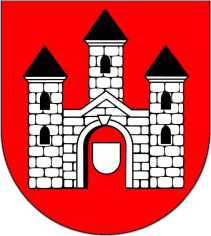 Przytyk,01.08.2021 r.Drużyna: 
Termin zgłoszenia drużyny upływa 23.07.2021 r. 
Niniejsze karty zgłoszeniowe należy dostarczyć do pok. nr 14 (parter) Urzędu Gminy w Przytyku.Numer telefonu Kapitana drużyny Zawodnicy poniżej 18 roku życia są bezwzględnie zobowiązani dostarczyć do Organizatora do dnia rozgrywek pisemną zgodę rodziców lub opiekunów prawnych na uczestnictwo w turnieju. Kwestia ubezpieczenia od następstw nieszczęśliwych wypadków na czas trwania turnieju, leży po stronie uczestników zawodów.„Przetwarzanie danych zgodnie z art. 6 ust. 1 lit. c. i lit. e. oraz z art. 13 ust. 1 i 2 RODO”Lp.Imię i nazwisko zawodnikaAdres1.2.3.4.5.6.7.8.9.10.11.12.